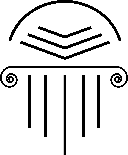 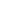 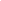 STRATEGIC PLAN 2021-2023Table of ContentsVision StatementThe Morrill Public Library is committed to an excellence in service that is responsive to the community’s need for convenient, accessible, and relevant library materials and programs for all ages.Mission StatementThe Morrill Public Library is a center for lifelong learning, providing a variety of resources to meet the community’s information, education, and recreation needs.Community DevelopmentGoal #1: Increase and secure financial sources and non-financial resourcesObjective 1.1 – Efficiently utilize volunteers with expertise or resourcesObjective 1.2 – Hold fundraisers to ascertain monetary resources as neededObjective 1.3 – Actively research grant opportunities.Objective 1.4 – Advocate for needed revenue increases from the City of Hiawatha.Goal #2:  Conduct and provide relevant, timely and informative evaluationObjective 2.1 – Evaluate the status of current programs, services, and resources offered by the libraryObjective 2.2 – Review all library plans (Strategic Plan and Technology Plan)Objective 2.3 – Evaluate and invest in staff and volunteersFacilityGoal #1: The library will have safe and welcoming physical places to sit, read, work quietly, and to interact with othersObjective 1.1 – Maintain a welcoming environment.Objective 1.2 – Maintain a service of excellence.Objective 1.3 – Maintain facility.Action StepsEstablish and maintain relationships with community members and patrons of the library to help the library implement/improve programs, maintain building and other improvements as needed.TimelinePresent - ongoingTeamLibrary director and library boardAction StepsParticipate in the Annual Library Giving Day each April with assistance from NEKLS.TimelineApril each yearTeamLibrary director and library boardAction StepsDevelop a plan for ongoing fundraising activities.TimelinePresent - ongoingTeamLibrary director and committee membersAction StepsEstablish needs and priorities of the library then research and review grant opportunities.TimelinePresent - ongoingTeamLibrary director and library boardAction StepsContinue regular conversations with City Administrator and other relevant City staff to maintain clear communication about the library’s financial needs.TimelinePresent – ongoing; First quarter of each FYTeamLibrary director, library board, and City of Hiawatha staff.Action StepsContinue to evaluate and develop the library’s collectionTimelinePresent - ongoingTeamLibrary director and relevant staff membersAction StepsSeek input from patrons and community members through conversation, comments, and surveys if applicable.TimelinePresent - ongoingTeamLibrary director and relevant committeesAction StepsContinue to research, participate and evaluate library service agreements with various libraries and regional and statewide organizations to increase easy access to materials not in the library’s collection.TimelinePresent - ongoingTeamLibrary directorAction StepsOffer programs for the middle school, high school, and adult age groups.TimelinePresent - ongoingTeamLibrary director and relevant staff members.Action StepsCreate a formal procedure to establish standing committees and timelinesTimelinePresent - ongoingTeamLibrary director and committee membersAction StepsReview plans annually and determine appropriate revisions to goals, objectives, action steps, and timeline.TimelinePresent - ongoingTeamLibrary director and committee membersAction StepsProvide updated changes and revisions to board for approval.TimelinePresent - ongoingTeamLibrary directorAction StepsContinue to conduct an annual evaluation on any staff members.TimelineOctober and November each yearTeamLibrary directorAction StepsConduct an annual evaluation of the library director.TimelineOctober each yearTeamLibrary boardAction StepsEvaluate volunteers and offer orientation, training, tools, and resources.TimelinePresent – OngoingTeamLibrary director and committee membersAction StepsTreat all patrons with respect and ensure that all policies are followedTimelinePresent - ongoingTeamLibrary staff and library directorAction StepsCross train staff for efficient service deliveryTimelinePresent - ongoingTeamLibrary director and library staffAction StepsProvide staff with ongoing customer service trainingTimelinePresent - ongoingTeamLibrary director and library staffAction StepsRepair and replace worn or broken equipment and furnitureTimelinePresent - ongoingTeamLibrary director and committee membersAction StepsAdditional parking lot lighting; Install security devices to protect staff and patronsTimeline2021-2022TeamLibrary director and committee members